По вечерам в пасть к бегемотуЛетает птичка на работу…Удобней чистить эубы птичкой,Чем зубочисткой или спичкой!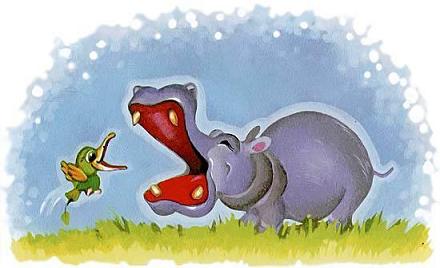 